Описание объекта закупкина выполнение работ по капитальному ремонту отопительной системыпо адресу: г. Владивосток, ул. Муравьева-Амурского,1Б1.1. Перечень и объемы работ и применяемые материалы1.2. Требования к производству работРаботы должны быть выполнены:- в соответствии с требованиями действующих норм и технических условий;- с обеспечением качества выполненных работ;- с принятием необходимых мер по технике безопасности, пожарной безопасности и выполнением иных требований для проведения работ.Приемку отопительных дизельных котлов после проведения капитального ремонта осуществляют представители Заказчика, представителя эксплуатирующей организации в присутствии исполнителя работ.При сдаче отопительных дизельных котлов должны быть предъявлены следующие документы:- протокол измерения сопротивления изоляции электросетей и обмоток электрооборудования;- протокол проверки цепи между заземлителями и заземляемыми элементами электрооборудования;- протокол измерения сопротивления заземляющего устройства;- акты на скрытые работы;- акты на промывку и опрессовку оборудования;- исполнительная схема;- оперативный журнал;- паспорта на отопительные дизельные котлы.№п/пНаименование работНаименование работНаименование работНаименование работНаименование работНаименование работЕд. изм.Кол-воЗамена котловЗамена котловЗамена котловЗамена котловЗамена котловЗамена котловЗамена котловЗамена котлов1Демонтаж дизельного котлаДемонтаж дизельного котлаДемонтаж дизельного котлаДемонтаж дизельного котлаДемонтаж дизельного котлаДемонтаж дизельного котлат2,82Монтаж дизельного котлаМонтаж дизельного котлаМонтаж дизельного котлаМонтаж дизельного котлаМонтаж дизельного котлаМонтаж дизельного котлат2,8Замена теплоизолированных газоходов котлов из нержавеющей сталиЗамена теплоизолированных газоходов котлов из нержавеющей сталиЗамена теплоизолированных газоходов котлов из нержавеющей сталиЗамена теплоизолированных газоходов котлов из нержавеющей сталиЗамена теплоизолированных газоходов котлов из нержавеющей сталиЗамена теплоизолированных газоходов котлов из нержавеющей сталиЗамена теплоизолированных газоходов котлов из нержавеющей сталиЗамена теплоизолированных газоходов котлов из нержавеющей стали3Разборка воздуховодов из листовой сталиРазборка воздуховодов из листовой сталиРазборка воздуховодов из листовой сталиРазборка воздуховодов из листовой сталиРазборка воздуховодов из листовой сталиРазборка воздуховодов из листовой сталим238,434Прокладка воздуховодов из листовой, оцинкованной стали и алюминия класса П (плотные) толщиной: 0,6 мм, диаметром до 450 мм Прокладка воздуховодов из листовой, оцинкованной стали и алюминия класса П (плотные) толщиной: 0,6 мм, диаметром до 450 мм Прокладка воздуховодов из листовой, оцинкованной стали и алюминия класса П (плотные) толщиной: 0,6 мм, диаметром до 450 мм Прокладка воздуховодов из листовой, оцинкованной стали и алюминия класса П (плотные) толщиной: 0,6 мм, диаметром до 450 мм Прокладка воздуховодов из листовой, оцинкованной стали и алюминия класса П (плотные) толщиной: 0,6 мм, диаметром до 450 мм Прокладка воздуховодов из листовой, оцинкованной стали и алюминия класса П (плотные) толщиной: 0,6 мм, диаметром до 450 мм м238,435Демонтаж дефлекторов диаметр патрубка: 500 ммДемонтаж дефлекторов диаметр патрубка: 500 ммДемонтаж дефлекторов диаметр патрубка: 500 ммДемонтаж дефлекторов диаметр патрубка: 500 ммДемонтаж дефлекторов диаметр патрубка: 500 ммДемонтаж дефлекторов диаметр патрубка: 500 ммшт16Установка дефлекторов диаметр патрубка: 500 ммУстановка дефлекторов диаметр патрубка: 500 ммУстановка дефлекторов диаметр патрубка: 500 ммУстановка дефлекторов диаметр патрубка: 500 ммУстановка дефлекторов диаметр патрубка: 500 ммУстановка дефлекторов диаметр патрубка: 500 ммшт17Установка зонтов над шахтами из листовой стали круглого сечения (конденсатоотвод)Установка зонтов над шахтами из листовой стали круглого сечения (конденсатоотвод)Установка зонтов над шахтами из листовой стали круглого сечения (конденсатоотвод)Установка зонтов над шахтами из листовой стали круглого сечения (конденсатоотвод)Установка зонтов над шахтами из листовой стали круглого сечения (конденсатоотвод)Установка зонтов над шахтами из листовой стали круглого сечения (конденсатоотвод)шт1Замена сети электроснабжения котловЗамена сети электроснабжения котловЗамена сети электроснабжения котловЗамена сети электроснабжения котловЗамена сети электроснабжения котловЗамена сети электроснабжения котловЗамена сети электроснабжения котловЗамена сети электроснабжения котлов8Демонтаж кабеляДемонтаж кабеляДемонтаж кабеляДемонтаж кабеляДемонтаж кабеляДемонтаж кабелям1309Прокладка кабеля трех-пятижильный сечением жилы до 16 мм с креплением накладными скобами, полосками с установкой ответвительных коробок Прокладка кабеля трех-пятижильный сечением жилы до 16 мм с креплением накладными скобами, полосками с установкой ответвительных коробок Прокладка кабеля трех-пятижильный сечением жилы до 16 мм с креплением накладными скобами, полосками с установкой ответвительных коробок Прокладка кабеля трех-пятижильный сечением жилы до 16 мм с креплением накладными скобами, полосками с установкой ответвительных коробок Прокладка кабеля трех-пятижильный сечением жилы до 16 мм с креплением накладными скобами, полосками с установкой ответвительных коробок Прокладка кабеля трех-пятижильный сечением жилы до 16 мм с креплением накладными скобами, полосками с установкой ответвительных коробок м13010Установка распределительного щиткаУстановка распределительного щиткаУстановка распределительного щиткаУстановка распределительного щиткаУстановка распределительного щиткаУстановка распределительного щиткашт111Установка автоматического выключателяУстановка автоматического выключателяУстановка автоматического выключателяУстановка автоматического выключателяУстановка автоматического выключателяУстановка автоматического выключателяшт2Разборка и восстановление кирпичных стенРазборка и восстановление кирпичных стенРазборка и восстановление кирпичных стенРазборка и восстановление кирпичных стенРазборка и восстановление кирпичных стенРазборка и восстановление кирпичных стенРазборка и восстановление кирпичных стенРазборка и восстановление кирпичных стен12Разборка кирпичных стенРазборка кирпичных стенРазборка кирпичных стенРазборка кирпичных стенРазборка кирпичных стенРазборка кирпичных стенм3113Кладка отдельных участков из кирпича: внутренних стенКладка отдельных участков из кирпича: внутренних стенКладка отдельных участков из кирпича: внутренних стенКладка отдельных участков из кирпича: внутренних стенКладка отдельных участков из кирпича: внутренних стенКладка отдельных участков из кирпича: внутренних стенм3114Штукатурка поверхностей внутри здания цементно-известковым раствором по камню и бетону: простая стенШтукатурка поверхностей внутри здания цементно-известковым раствором по камню и бетону: простая стенШтукатурка поверхностей внутри здания цементно-известковым раствором по камню и бетону: простая стенШтукатурка поверхностей внутри здания цементно-известковым раствором по камню и бетону: простая стенШтукатурка поверхностей внутри здания цементно-известковым раствором по камню и бетону: простая стенШтукатурка поверхностей внутри здания цементно-известковым раствором по камню и бетону: простая стенм21615Покрытие поверхностей грунтовкой глубокого проникновения: за 1 раз стен (удаление грибка)Покрытие поверхностей грунтовкой глубокого проникновения: за 1 раз стен (удаление грибка)Покрытие поверхностей грунтовкой глубокого проникновения: за 1 раз стен (удаление грибка)Покрытие поверхностей грунтовкой глубокого проникновения: за 1 раз стен (удаление грибка)Покрытие поверхностей грунтовкой глубокого проникновения: за 1 раз стен (удаление грибка)Покрытие поверхностей грунтовкой глубокого проникновения: за 1 раз стен (удаление грибка)м21616Шпатлевка по штукатурке и сборным конструкциям: стен, подготовленных под окраскуШпатлевка по штукатурке и сборным конструкциям: стен, подготовленных под окраскуШпатлевка по штукатурке и сборным конструкциям: стен, подготовленных под окраскуШпатлевка по штукатурке и сборным конструкциям: стен, подготовленных под окраскуШпатлевка по штукатурке и сборным конструкциям: стен, подготовленных под окраскуШпатлевка по штукатурке и сборным конструкциям: стен, подготовленных под окраскум21617Простая окраска масляными составами по штукатурке и сборным конструкциям: стен, подготовленных под окраскуПростая окраска масляными составами по штукатурке и сборным конструкциям: стен, подготовленных под окраскуПростая окраска масляными составами по штукатурке и сборным конструкциям: стен, подготовленных под окраскуПростая окраска масляными составами по штукатурке и сборным конструкциям: стен, подготовленных под окраскуПростая окраска масляными составами по штукатурке и сборным конструкциям: стен, подготовленных под окраскуПростая окраска масляными составами по штукатурке и сборным конструкциям: стен, подготовленных под окраскум216Замена насосовЗамена насосовЗамена насосовЗамена насосовЗамена насосовЗамена насосовЗамена насосовЗамена насосов18Демонтаж насосов центробежных с электродвигателемДемонтаж насосов центробежных с электродвигателемДемонтаж насосов центробежных с электродвигателемДемонтаж насосов центробежных с электродвигателемДемонтаж насосов центробежных с электродвигателемДемонтаж насосов центробежных с электродвигателемшт219Установка насосов центробежных с электродвигателемУстановка насосов центробежных с электродвигателемУстановка насосов центробежных с электродвигателемУстановка насосов центробежных с электродвигателемУстановка насосов центробежных с электродвигателемУстановка насосов центробежных с электродвигателемшт220Разборка трубопроводов из водогазопроводных труб диаметром: до 100 ммРазборка трубопроводов из водогазопроводных труб диаметром: до 100 ммРазборка трубопроводов из водогазопроводных труб диаметром: до 100 ммРазборка трубопроводов из водогазопроводных труб диаметром: до 100 ммРазборка трубопроводов из водогазопроводных труб диаметром: до 100 ммРазборка трубопроводов из водогазопроводных труб диаметром: до 100 ммм3521Разборка трубопроводов из водогазопроводных труб диаметром: до 63 ммРазборка трубопроводов из водогазопроводных труб диаметром: до 63 ммРазборка трубопроводов из водогазопроводных труб диаметром: до 63 ммРазборка трубопроводов из водогазопроводных труб диаметром: до 63 ммРазборка трубопроводов из водогазопроводных труб диаметром: до 63 ммРазборка трубопроводов из водогазопроводных труб диаметром: до 63 ммм622Разборка трубопроводов из водогазопроводных труб диаметром: до 32 ммРазборка трубопроводов из водогазопроводных труб диаметром: до 32 ммРазборка трубопроводов из водогазопроводных труб диаметром: до 32 ммРазборка трубопроводов из водогазопроводных труб диаметром: до 32 ммРазборка трубопроводов из водогазопроводных труб диаметром: до 32 ммРазборка трубопроводов из водогазопроводных труб диаметром: до 32 ммм523Прокладка трубопроводов обвязки котлов, водонагревателей и насосов из стальных бесшовных и электросварных труб диаметром: до 100 ммПрокладка трубопроводов обвязки котлов, водонагревателей и насосов из стальных бесшовных и электросварных труб диаметром: до 100 ммПрокладка трубопроводов обвязки котлов, водонагревателей и насосов из стальных бесшовных и электросварных труб диаметром: до 100 ммПрокладка трубопроводов обвязки котлов, водонагревателей и насосов из стальных бесшовных и электросварных труб диаметром: до 100 ммПрокладка трубопроводов обвязки котлов, водонагревателей и насосов из стальных бесшовных и электросварных труб диаметром: до 100 ммПрокладка трубопроводов обвязки котлов, водонагревателей и насосов из стальных бесшовных и электросварных труб диаметром: до 100 ммм2024Изготовление элементов и сборка узлов стальных трубопроводов диаметром: 100 ммИзготовление элементов и сборка узлов стальных трубопроводов диаметром: 100 ммИзготовление элементов и сборка узлов стальных трубопроводов диаметром: 100 ммИзготовление элементов и сборка узлов стальных трубопроводов диаметром: 100 ммИзготовление элементов и сборка узлов стальных трубопроводов диаметром: 100 ммИзготовление элементов и сборка узлов стальных трубопроводов диаметром: 100 ммм2025Прокладка трубопроводов обвязки котлов, водонагревателей и насосов из стальных бесшовных и электросварных труб диаметром: до 80 ммПрокладка трубопроводов обвязки котлов, водонагревателей и насосов из стальных бесшовных и электросварных труб диаметром: до 80 ммПрокладка трубопроводов обвязки котлов, водонагревателей и насосов из стальных бесшовных и электросварных труб диаметром: до 80 ммПрокладка трубопроводов обвязки котлов, водонагревателей и насосов из стальных бесшовных и электросварных труб диаметром: до 80 ммПрокладка трубопроводов обвязки котлов, водонагревателей и насосов из стальных бесшовных и электросварных труб диаметром: до 80 ммПрокладка трубопроводов обвязки котлов, водонагревателей и насосов из стальных бесшовных и электросварных труб диаметром: до 80 ммм1526Изготовление элементов и сборка узлов стальных трубопроводов диаметром: 80 ммИзготовление элементов и сборка узлов стальных трубопроводов диаметром: 80 ммИзготовление элементов и сборка узлов стальных трубопроводов диаметром: 80 ммИзготовление элементов и сборка узлов стальных трубопроводов диаметром: 80 ммИзготовление элементов и сборка узлов стальных трубопроводов диаметром: 80 ммИзготовление элементов и сборка узлов стальных трубопроводов диаметром: 80 ммм1527Прокладка трубопроводов обвязки котлов, водонагревателей и насосов из стальных бесшовных и электросварных труб диаметром: до 50 ммПрокладка трубопроводов обвязки котлов, водонагревателей и насосов из стальных бесшовных и электросварных труб диаметром: до 50 ммПрокладка трубопроводов обвязки котлов, водонагревателей и насосов из стальных бесшовных и электросварных труб диаметром: до 50 ммПрокладка трубопроводов обвязки котлов, водонагревателей и насосов из стальных бесшовных и электросварных труб диаметром: до 50 ммПрокладка трубопроводов обвязки котлов, водонагревателей и насосов из стальных бесшовных и электросварных труб диаметром: до 50 ммПрокладка трубопроводов обвязки котлов, водонагревателей и насосов из стальных бесшовных и электросварных труб диаметром: до 50 ммм628Изготовление элементов и сборка узлов стальных трубопроводов диаметром: 50 ммИзготовление элементов и сборка узлов стальных трубопроводов диаметром: 50 ммИзготовление элементов и сборка узлов стальных трубопроводов диаметром: 50 ммИзготовление элементов и сборка узлов стальных трубопроводов диаметром: 50 ммИзготовление элементов и сборка узлов стальных трубопроводов диаметром: 50 ммИзготовление элементов и сборка узлов стальных трубопроводов диаметром: 50 ммм629Прокладка трубопроводов отопления из стальных водогазопроводных неоцинкованных труб диаметром: 25 ммПрокладка трубопроводов отопления из стальных водогазопроводных неоцинкованных труб диаметром: 25 ммПрокладка трубопроводов отопления из стальных водогазопроводных неоцинкованных труб диаметром: 25 ммПрокладка трубопроводов отопления из стальных водогазопроводных неоцинкованных труб диаметром: 25 ммПрокладка трубопроводов отопления из стальных водогазопроводных неоцинкованных труб диаметром: 25 ммПрокладка трубопроводов отопления из стальных водогазопроводных неоцинкованных труб диаметром: 25 ммм130Прокладка трубопроводов отопления из стальных водогазопроводных неоцинкованных труб диаметром: 20 ммПрокладка трубопроводов отопления из стальных водогазопроводных неоцинкованных труб диаметром: 20 ммПрокладка трубопроводов отопления из стальных водогазопроводных неоцинкованных труб диаметром: 20 ммПрокладка трубопроводов отопления из стальных водогазопроводных неоцинкованных труб диаметром: 20 ммПрокладка трубопроводов отопления из стальных водогазопроводных неоцинкованных труб диаметром: 20 ммПрокладка трубопроводов отопления из стальных водогазопроводных неоцинкованных труб диаметром: 20 ммм231Прокладка трубопроводов отопления из стальных водогазопроводных неоцинкованных труб диаметром: 15 ммПрокладка трубопроводов отопления из стальных водогазопроводных неоцинкованных труб диаметром: 15 ммПрокладка трубопроводов отопления из стальных водогазопроводных неоцинкованных труб диаметром: 15 ммПрокладка трубопроводов отопления из стальных водогазопроводных неоцинкованных труб диаметром: 15 ммПрокладка трубопроводов отопления из стальных водогазопроводных неоцинкованных труб диаметром: 15 ммПрокладка трубопроводов отопления из стальных водогазопроводных неоцинкованных труб диаметром: 15 ммм232Установка фланцевых соединений на стальных трубопроводах диаметром: 100 ммУстановка фланцевых соединений на стальных трубопроводах диаметром: 100 ммУстановка фланцевых соединений на стальных трубопроводах диаметром: 100 ммУстановка фланцевых соединений на стальных трубопроводах диаметром: 100 ммУстановка фланцевых соединений на стальных трубопроводах диаметром: 100 ммУстановка фланцевых соединений на стальных трубопроводах диаметром: 100 ммсоединение433Установка фланцевых соединений на стальных трубопроводах диаметром: 80 ммУстановка фланцевых соединений на стальных трубопроводах диаметром: 80 ммУстановка фланцевых соединений на стальных трубопроводах диаметром: 80 ммУстановка фланцевых соединений на стальных трубопроводах диаметром: 80 ммУстановка фланцевых соединений на стальных трубопроводах диаметром: 80 ммУстановка фланцевых соединений на стальных трубопроводах диаметром: 80 ммсоединение1034Гидравлическое испытание трубопроводов систем отопления, водопровода и горячего водоснабжения диаметром: до 100 ммГидравлическое испытание трубопроводов систем отопления, водопровода и горячего водоснабжения диаметром: до 100 ммГидравлическое испытание трубопроводов систем отопления, водопровода и горячего водоснабжения диаметром: до 100 ммГидравлическое испытание трубопроводов систем отопления, водопровода и горячего водоснабжения диаметром: до 100 ммГидравлическое испытание трубопроводов систем отопления, водопровода и горячего водоснабжения диаметром: до 100 ммГидравлическое испытание трубопроводов систем отопления, водопровода и горячего водоснабжения диаметром: до 100 ммм3535Гидравлическое испытание трубопроводов систем отопления, водопровода и горячего водоснабжения диаметром: до 50 ммГидравлическое испытание трубопроводов систем отопления, водопровода и горячего водоснабжения диаметром: до 50 ммГидравлическое испытание трубопроводов систем отопления, водопровода и горячего водоснабжения диаметром: до 50 ммГидравлическое испытание трубопроводов систем отопления, водопровода и горячего водоснабжения диаметром: до 50 ммГидравлическое испытание трубопроводов систем отопления, водопровода и горячего водоснабжения диаметром: до 50 ммГидравлическое испытание трубопроводов систем отопления, водопровода и горячего водоснабжения диаметром: до 50 ммм1136Демонтаж трубопроводов отопления при стояковой системе из многослойных металлополимерных труб диаметром: 20 ммДемонтаж трубопроводов отопления при стояковой системе из многослойных металлополимерных труб диаметром: 20 ммДемонтаж трубопроводов отопления при стояковой системе из многослойных металлополимерных труб диаметром: 20 ммДемонтаж трубопроводов отопления при стояковой системе из многослойных металлополимерных труб диаметром: 20 ммДемонтаж трубопроводов отопления при стояковой системе из многослойных металлополимерных труб диаметром: 20 ммДемонтаж трубопроводов отопления при стояковой системе из многослойных металлополимерных труб диаметром: 20 ммм3037Демонтаж трубопроводов отопления при стояковой системе из многослойных металлополимерных труб диаметром: до 15 ммДемонтаж трубопроводов отопления при стояковой системе из многослойных металлополимерных труб диаметром: до 15 ммДемонтаж трубопроводов отопления при стояковой системе из многослойных металлополимерных труб диаметром: до 15 ммДемонтаж трубопроводов отопления при стояковой системе из многослойных металлополимерных труб диаметром: до 15 ммДемонтаж трубопроводов отопления при стояковой системе из многослойных металлополимерных труб диаметром: до 15 ммДемонтаж трубопроводов отопления при стояковой системе из многослойных металлополимерных труб диаметром: до 15 ммм338Прокладка трубопроводов отопления при стояковой системе из многослойных металлополимерных труб диаметром: 20 ммПрокладка трубопроводов отопления при стояковой системе из многослойных металлополимерных труб диаметром: 20 ммПрокладка трубопроводов отопления при стояковой системе из многослойных металлополимерных труб диаметром: 20 ммПрокладка трубопроводов отопления при стояковой системе из многослойных металлополимерных труб диаметром: 20 ммПрокладка трубопроводов отопления при стояковой системе из многослойных металлополимерных труб диаметром: 20 ммПрокладка трубопроводов отопления при стояковой системе из многослойных металлополимерных труб диаметром: 20 ммм3039Прокладка трубопроводов отопления при стояковой системе из многослойных металлополимерных труб диаметром: до 15 ммПрокладка трубопроводов отопления при стояковой системе из многослойных металлополимерных труб диаметром: до 15 ммПрокладка трубопроводов отопления при стояковой системе из многослойных металлополимерных труб диаметром: до 15 ммПрокладка трубопроводов отопления при стояковой системе из многослойных металлополимерных труб диаметром: до 15 ммПрокладка трубопроводов отопления при стояковой системе из многослойных металлополимерных труб диаметром: до 15 ммПрокладка трубопроводов отопления при стояковой системе из многослойных металлополимерных труб диаметром: до 15 ммм340Гидравлическое испытание трубопроводов систем отопления, водопровода и горячего водоснабжения диаметром: до 50 ммГидравлическое испытание трубопроводов систем отопления, водопровода и горячего водоснабжения диаметром: до 50 ммГидравлическое испытание трубопроводов систем отопления, водопровода и горячего водоснабжения диаметром: до 50 ммГидравлическое испытание трубопроводов систем отопления, водопровода и горячего водоснабжения диаметром: до 50 ммГидравлическое испытание трубопроводов систем отопления, водопровода и горячего водоснабжения диаметром: до 50 ммГидравлическое испытание трубопроводов систем отопления, водопровода и горячего водоснабжения диаметром: до 50 ммм3341Изоляция трубопроводов матами минераловатными, плитами минераловатными на синтетическом связующемИзоляция трубопроводов матами минераловатными, плитами минераловатными на синтетическом связующемИзоляция трубопроводов матами минераловатными, плитами минераловатными на синтетическом связующемИзоляция трубопроводов матами минераловатными, плитами минераловатными на синтетическом связующемИзоляция трубопроводов матами минераловатными, плитами минераловатными на синтетическом связующемИзоляция трубопроводов матами минераловатными, плитами минераловатными на синтетическом связующемм3242Обертывание поверхности изоляции рулонными материалами насухо с проклейкой швовОбертывание поверхности изоляции рулонными материалами насухо с проклейкой швовОбертывание поверхности изоляции рулонными материалами насухо с проклейкой швовОбертывание поверхности изоляции рулонными материалами насухо с проклейкой швовОбертывание поверхности изоляции рулонными материалами насухо с проклейкой швовОбертывание поверхности изоляции рулонными материалами насухо с проклейкой швовм26043Снятие задвижек диаметром: до 100 ммСнятие задвижек диаметром: до 100 ммСнятие задвижек диаметром: до 100 ммСнятие задвижек диаметром: до 100 ммСнятие задвижек диаметром: до 100 ммСнятие задвижек диаметром: до 100 ммшт1144Установка вентилей, задвижек, затворов, клапанов обратных, кранов проходных на трубопроводах из стальных труб диаметром: до 100 ммУстановка вентилей, задвижек, затворов, клапанов обратных, кранов проходных на трубопроводах из стальных труб диаметром: до 100 ммУстановка вентилей, задвижек, затворов, клапанов обратных, кранов проходных на трубопроводах из стальных труб диаметром: до 100 ммУстановка вентилей, задвижек, затворов, клапанов обратных, кранов проходных на трубопроводах из стальных труб диаметром: до 100 ммУстановка вентилей, задвижек, затворов, клапанов обратных, кранов проходных на трубопроводах из стальных труб диаметром: до 100 ммУстановка вентилей, задвижек, затворов, клапанов обратных, кранов проходных на трубопроводах из стальных труб диаметром: до 100 ммшт1145Демонтаж: грязевиковДемонтаж: грязевиковДемонтаж: грязевиковДемонтаж: грязевиковДемонтаж: грязевиковДемонтаж: грязевиковшт146Установка фильтров диаметром: 100 ммУстановка фильтров диаметром: 100 ммУстановка фильтров диаметром: 100 ммУстановка фильтров диаметром: 100 ммУстановка фильтров диаметром: 100 ммУстановка фильтров диаметром: 100 ммшт147Демонтаж вентилей, задвижек, затворов, клапанов обратных, кранов проходных на трубопроводах из стальных труб диаметром: до 25 ммДемонтаж вентилей, задвижек, затворов, клапанов обратных, кранов проходных на трубопроводах из стальных труб диаметром: до 25 ммДемонтаж вентилей, задвижек, затворов, клапанов обратных, кранов проходных на трубопроводах из стальных труб диаметром: до 25 ммДемонтаж вентилей, задвижек, затворов, клапанов обратных, кранов проходных на трубопроводах из стальных труб диаметром: до 25 ммДемонтаж вентилей, задвижек, затворов, клапанов обратных, кранов проходных на трубопроводах из стальных труб диаметром: до 25 ммДемонтаж вентилей, задвижек, затворов, клапанов обратных, кранов проходных на трубопроводах из стальных труб диаметром: до 25 ммшт1848Установка вентилей, задвижек, затворов, клапанов обратных, кранов проходных на трубопроводах из стальных труб диаметром: до 25 ммУстановка вентилей, задвижек, затворов, клапанов обратных, кранов проходных на трубопроводах из стальных труб диаметром: до 25 ммУстановка вентилей, задвижек, затворов, клапанов обратных, кранов проходных на трубопроводах из стальных труб диаметром: до 25 ммУстановка вентилей, задвижек, затворов, клапанов обратных, кранов проходных на трубопроводах из стальных труб диаметром: до 25 ммУстановка вентилей, задвижек, затворов, клапанов обратных, кранов проходных на трубопроводах из стальных труб диаметром: до 25 ммУстановка вентилей, задвижек, затворов, клапанов обратных, кранов проходных на трубопроводах из стальных труб диаметром: до 25 ммшт1849Демонтаж клапанов предохранительных однорычажных диаметром: 40 ммДемонтаж клапанов предохранительных однорычажных диаметром: 40 ммДемонтаж клапанов предохранительных однорычажных диаметром: 40 ммДемонтаж клапанов предохранительных однорычажных диаметром: 40 ммДемонтаж клапанов предохранительных однорычажных диаметром: 40 ммДемонтаж клапанов предохранительных однорычажных диаметром: 40 ммшт250Демонтаж клапанов предохранительных однорычажных диаметром: 25 ммДемонтаж клапанов предохранительных однорычажных диаметром: 25 ммДемонтаж клапанов предохранительных однорычажных диаметром: 25 ммДемонтаж клапанов предохранительных однорычажных диаметром: 25 ммДемонтаж клапанов предохранительных однорычажных диаметром: 25 ммДемонтаж клапанов предохранительных однорычажных диаметром: 25 ммшт251Установка клапанов предохранительных однорычажных диаметром: 40 ммУстановка клапанов предохранительных однорычажных диаметром: 40 ммУстановка клапанов предохранительных однорычажных диаметром: 40 ммУстановка клапанов предохранительных однорычажных диаметром: 40 ммУстановка клапанов предохранительных однорычажных диаметром: 40 ммУстановка клапанов предохранительных однорычажных диаметром: 40 ммшт252Установка клапанов предохранительных однорычажных диаметром: 25 ммУстановка клапанов предохранительных однорычажных диаметром: 25 ммУстановка клапанов предохранительных однорычажных диаметром: 25 ммУстановка клапанов предохранительных однорычажных диаметром: 25 ммУстановка клапанов предохранительных однорычажных диаметром: 25 ммУстановка клапанов предохранительных однорычажных диаметром: 25 ммшт253Демонтаж манометров: с трехходовым краном и трубкой-сифономДемонтаж манометров: с трехходовым краном и трубкой-сифономДемонтаж манометров: с трехходовым краном и трубкой-сифономДемонтаж манометров: с трехходовым краном и трубкой-сифономДемонтаж манометров: с трехходовым краном и трубкой-сифономДемонтаж манометров: с трехходовым краном и трубкой-сифономкомпл1054Установка манометров: с трехходовым краном и трубкой-сифономУстановка манометров: с трехходовым краном и трубкой-сифономУстановка манометров: с трехходовым краном и трубкой-сифономУстановка манометров: с трехходовым краном и трубкой-сифономУстановка манометров: с трехходовым краном и трубкой-сифономУстановка манометров: с трехходовым краном и трубкой-сифономкомпл1055Демонтаж термометров в оправе прямых и угловыхДемонтаж термометров в оправе прямых и угловыхДемонтаж термометров в оправе прямых и угловыхДемонтаж термометров в оправе прямых и угловыхДемонтаж термометров в оправе прямых и угловыхДемонтаж термометров в оправе прямых и угловыхкомпл456Установка термометров в оправе прямых и угловыхУстановка термометров в оправе прямых и угловыхУстановка термометров в оправе прямых и угловыхУстановка термометров в оправе прямых и угловыхУстановка термометров в оправе прямых и угловыхУстановка термометров в оправе прямых и угловыхкомпл457Бобышки, штуцеры на номинальное давление до 10 МПаБобышки, штуцеры на номинальное давление до 10 МПаБобышки, штуцеры на номинальное давление до 10 МПаБобышки, штуцеры на номинальное давление до 10 МПаБобышки, штуцеры на номинальное давление до 10 МПаБобышки, штуцеры на номинальное давление до 10 МПашт14Материалы:Материалы:Материалы:Материалы:Материалы:Материалы:Материалы:Материалы:58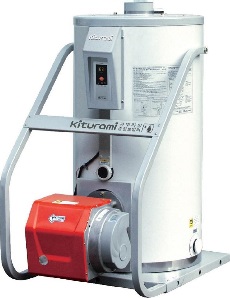 Котел – двухконтурный дизельный отопительный, предназначенный для отопления и горячего водоснабжения.Тип котла – жидкотопливный. Вид топлива – дизельное. Мощность котла – 465 кВт. КПД – не менее 93% но не более 95%. Рабочее давление – 3,5 кг/см2. Напряжение – 220 В/50Гц. Тип исполнения – напольный. Габаритные размеры – ширина: не менее 1050 мм, но не более 1140 мм, длина: не менее 1200 мм, но не более 1250 мм, высота: не менее 2010 мм, но не более 2040 мм. Отапливаемая площадь – не менее 4000 кв.м, но не более 4700 кв.м. Тип горелки: дизельная, турбоциклонная. Оснащение: блок управления, комнатный терморегулятор.шт.259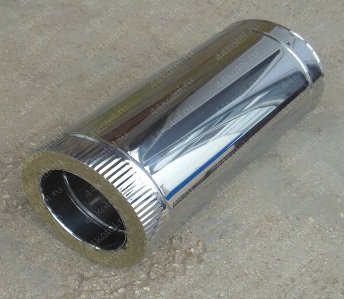 Сэндвич труба 350/430 мм 1 м AISI304/430 нержавейка 0,8/0,5 мм. Сэндвич труба внутренним диаметром 350 мм и наружным диаметром 430 мм, длиной 1 м. Внутренний контур сэндвич трубы изготавливается из нержавеющей стали марки AISI 430YD толщиной 1 мм. Внешний контур выполнен из зеркальной нержавейки, толщиной 0,5 мм. В качестве теплоизоляции используется техническая базальтовая изоляция Isovol специализированная для дымоходов. Сэндвич труба 350/430 мм является основным базовым элементом в построении модульных дымоходов из нержавеющей стали для печей, котлов и котельных.шт2060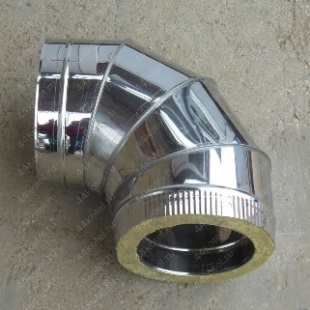 Сэндвич-отвод 350/430 мм 90 градусов AISI304/430 нержавейка 0,8/0,5 мм, для дымохода является незаменимым элементом системы. шт461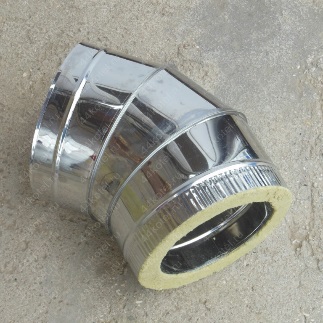 Сэндвич-отвод 350/430 мм 45(135) градусов AISI304/430 нержавейка 0,8/0,5 мм для дымохода является незаменимым элементом системы. шт162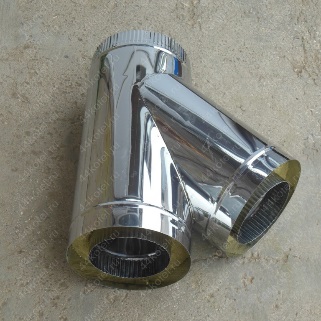 Сэндвич-тройник 350/430 мм 45 градусов AISI304/430 нержавейка 0,8/0,5 ммшт363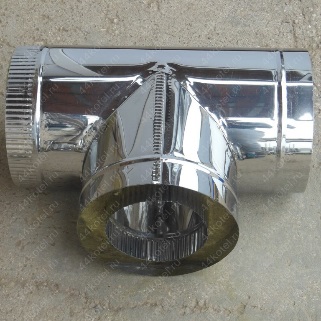 Сэндвич-тройник 350/430 мм 90 градусов AISI304/430 нержавейка 0,8/0,5 ммшт264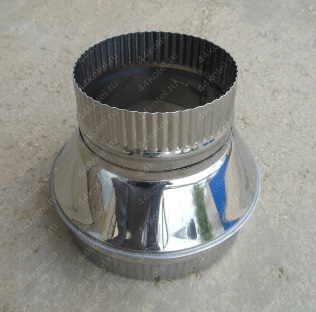 Старт-сэндвич 350/430 мм AISI304/430 нержавейка 0,8/0,5 ммшт265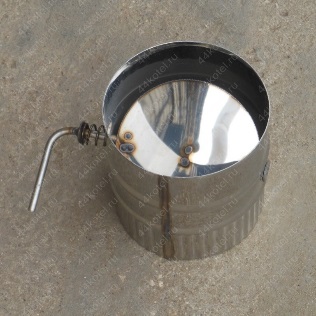 Шибер 350 мм AISI304 нержавейка 0,8 мм, поворотныйшт266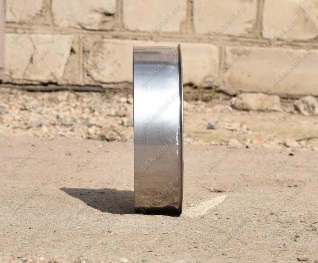 Ревизионная заглушка 350 мм AISI304, нержавейка 0,8 ммшт367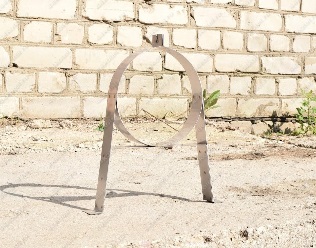 Регулируемый стеновой кронштейн 430 мм, нержавейка AISI430 1 ммшт3068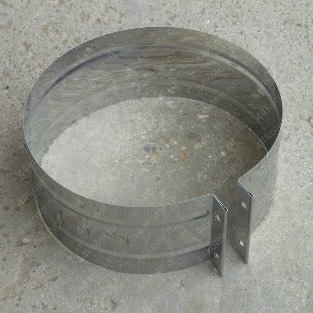 Хомут обжимной 430 мм, нержавейка AISI430 0,5 ммшт3069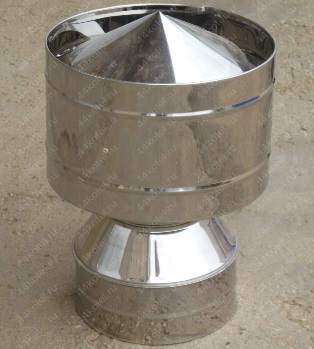 Дефлектор 350/430 мм из нержавейка AISI430 0,5 ммшт170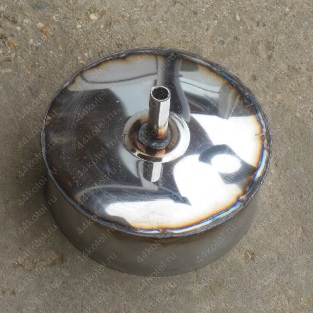 Конденсатоотвод 350 мм из нержавейка AISI304 0,8 ммшт171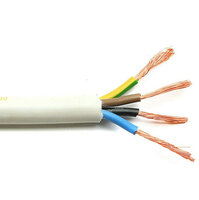 Провод ПВСнг (А)-LS 4х10 мм2:Четыре токопроводящих жилы из медной или медной луженой проволки (3 фазы + ноль); сечение жилы 10 мм2; изоляция из ПВХ пластиката; оболочка из ПВХ пластиката.м40,871Провод ПВСнг (А)-LS 4х4 мм2:Четыре токопроводящих жилы из медной или медной луженой проволки (3 фазы + ноль); сечение жилы 4 мм2; изоляция из ПВХ пластиката; оболочка из ПВХ пластиката.м30,671Провод ПВСнг (А)-LS 4х2,5 мм2:Четыре токопроводящих жилы из медной или медной луженой проволки (3 фазы + ноль); сечение жилы 2,5 мм2; изоляция из ПВХ пластиката; оболочка из ПВХ пластиката.м30,671Провод ПВСнг (А)-LS 4х1,5 мм2:Четыре токопроводящих жилы из медной или медной луженой проволки (3 фазы + ноль); сечение жилы 1,5 мм2; изоляция из ПВХ пластиката; оболочка из ПВХ пластиката.м30,672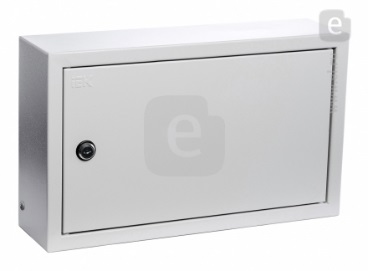 Щит распределительный ЩРН – 18:Количество рядов -1; Количество модулей не менее 18; наличие замка с ключом; угол открывания двери не менее 95о; номинальный ток не менее 100А; степень защиты –IP 31; количество вводов – 3 отверстия. Габариты, мм: длина не менее 400, но не более 450; высота не менее 220, но не более 270; глубина не менее 120, но не более 130. шт173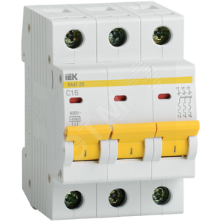 Выключатель автоматический. Номинальный ток In, не менее 20 А. Номинальная отключающая способность - 4500 А; тип выключателя – автомат; число полюсов -3; число фаз -3; степень защиты выключателя IP 20.шт274Кирпич керамический одинарный, размером 250х120х65 мм, марки 200.Кирпич керамический одинарный, размером 250х120х65 мм, марки 200.Кирпич керамический одинарный, размером 250х120х65 мм, марки 200.Кирпич керамический одинарный, размером 250х120х65 мм, марки 200.Кирпич керамический одинарный, размером 250х120х65 мм, марки 200.Кирпич керамический одинарный, размером 250х120х65 мм, марки 200.шт40075Раствор готовый кладочный цементно-известковый марки: 50.Раствор готовый кладочный цементно-известковый марки: 50.Раствор готовый кладочный цементно-известковый марки: 50.Раствор готовый кладочный цементно-известковый марки: 50.Раствор готовый кладочный цементно-известковый марки: 50.Раствор готовый кладочный цементно-известковый марки: 50.м30,23676Краска алкидная эмаль, глянцевая, разбавитель-уайт-спирит в количестве не более 10 % от массы эмали. Связующая основа-алкидный лак. Массовая доля нелетучих веществ не менее 70 %, но не более 77 %. Плотность 1,2 г/см куб. Степень перетира не более 40 мкм. Блеск-50 %. Белизна (СФК) не менее 86 %.Краска алкидная эмаль, глянцевая, разбавитель-уайт-спирит в количестве не более 10 % от массы эмали. Связующая основа-алкидный лак. Массовая доля нелетучих веществ не менее 70 %, но не более 77 %. Плотность 1,2 г/см куб. Степень перетира не более 40 мкм. Блеск-50 %. Белизна (СФК) не менее 86 %.Краска алкидная эмаль, глянцевая, разбавитель-уайт-спирит в количестве не более 10 % от массы эмали. Связующая основа-алкидный лак. Массовая доля нелетучих веществ не менее 70 %, но не более 77 %. Плотность 1,2 г/см куб. Степень перетира не более 40 мкм. Блеск-50 %. Белизна (СФК) не менее 86 %.Краска алкидная эмаль, глянцевая, разбавитель-уайт-спирит в количестве не более 10 % от массы эмали. Связующая основа-алкидный лак. Массовая доля нелетучих веществ не менее 70 %, но не более 77 %. Плотность 1,2 г/см куб. Степень перетира не более 40 мкм. Блеск-50 %. Белизна (СФК) не менее 86 %.Краска алкидная эмаль, глянцевая, разбавитель-уайт-спирит в количестве не более 10 % от массы эмали. Связующая основа-алкидный лак. Массовая доля нелетучих веществ не менее 70 %, но не более 77 %. Плотность 1,2 г/см куб. Степень перетира не более 40 мкм. Блеск-50 %. Белизна (СФК) не менее 86 %.Краска алкидная эмаль, глянцевая, разбавитель-уайт-спирит в количестве не более 10 % от массы эмали. Связующая основа-алкидный лак. Массовая доля нелетучих веществ не менее 70 %, но не более 77 %. Плотность 1,2 г/см куб. Степень перетира не более 40 мкм. Блеск-50 %. Белизна (СФК) не менее 86 %.т0,004377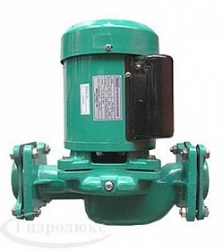 Тип поверхностного насоса – циркуляционный; номинальное напряжение 230 В; потребляемая мощность – 520 Вт; максимальный напор – 8 м; пропускная способность не менее 16 м3/час, но не более 18 м3/час; материал корпуса – чугун; особенности – защита от перегрева.Тип поверхностного насоса – циркуляционный; номинальное напряжение 230 В; потребляемая мощность – 520 Вт; максимальный напор – 8 м; пропускная способность не менее 16 м3/час, но не более 18 м3/час; материал корпуса – чугун; особенности – защита от перегрева.шт278Трубы стальные электросварные прямошовные со снятой фаской из стали марок БСт2кп-БСт4кп и БСт2пс-БСт4пс наружный диаметр: 108 мм, толщина стенки 4 ммТрубы стальные электросварные прямошовные со снятой фаской из стали марок БСт2кп-БСт4кп и БСт2пс-БСт4пс наружный диаметр: 108 мм, толщина стенки 4 ммТрубы стальные электросварные прямошовные со снятой фаской из стали марок БСт2кп-БСт4кп и БСт2пс-БСт4пс наружный диаметр: 108 мм, толщина стенки 4 ммТрубы стальные электросварные прямошовные со снятой фаской из стали марок БСт2кп-БСт4кп и БСт2пс-БСт4пс наружный диаметр: 108 мм, толщина стенки 4 ммТрубы стальные электросварные прямошовные со снятой фаской из стали марок БСт2кп-БСт4кп и БСт2пс-БСт4пс наружный диаметр: 108 мм, толщина стенки 4 ммТрубы стальные электросварные прямошовные со снятой фаской из стали марок БСт2кп-БСт4кп и БСт2пс-БСт4пс наружный диаметр: 108 мм, толщина стенки 4 ммм2079Отводы стальные крутоизогнутые бесшовные приварные: 90 град., наружным диаметром 108 мм, толщиной стенки 4,0 ммОтводы стальные крутоизогнутые бесшовные приварные: 90 град., наружным диаметром 108 мм, толщиной стенки 4,0 ммОтводы стальные крутоизогнутые бесшовные приварные: 90 град., наружным диаметром 108 мм, толщиной стенки 4,0 ммОтводы стальные крутоизогнутые бесшовные приварные: 90 град., наружным диаметром 108 мм, толщиной стенки 4,0 ммОтводы стальные крутоизогнутые бесшовные приварные: 90 град., наружным диаметром 108 мм, толщиной стенки 4,0 ммОтводы стальные крутоизогнутые бесшовные приварные: 90 град., наружным диаметром 108 мм, толщиной стенки 4,0 ммшт1080Трубы стальные электросварные прямошовные со снятой фаской из стали марок БСт2кп-БСт4кп и БСт2пс-БСт4пс наружный диаметр: 89 мм, толщина стенки 3,5 ммТрубы стальные электросварные прямошовные со снятой фаской из стали марок БСт2кп-БСт4кп и БСт2пс-БСт4пс наружный диаметр: 89 мм, толщина стенки 3,5 ммТрубы стальные электросварные прямошовные со снятой фаской из стали марок БСт2кп-БСт4кп и БСт2пс-БСт4пс наружный диаметр: 89 мм, толщина стенки 3,5 ммТрубы стальные электросварные прямошовные со снятой фаской из стали марок БСт2кп-БСт4кп и БСт2пс-БСт4пс наружный диаметр: 89 мм, толщина стенки 3,5 ммТрубы стальные электросварные прямошовные со снятой фаской из стали марок БСт2кп-БСт4кп и БСт2пс-БСт4пс наружный диаметр: 89 мм, толщина стенки 3,5 ммТрубы стальные электросварные прямошовные со снятой фаской из стали марок БСт2кп-БСт4кп и БСт2пс-БСт4пс наружный диаметр: 89 мм, толщина стенки 3,5 ммм1581Отводы стальные крутоизогнутые бесшовные приварные: 90 град., наружным диаметром 89 мм, толщиной стенки 3,5 ммОтводы стальные крутоизогнутые бесшовные приварные: 90 град., наружным диаметром 89 мм, толщиной стенки 3,5 ммОтводы стальные крутоизогнутые бесшовные приварные: 90 град., наружным диаметром 89 мм, толщиной стенки 3,5 ммОтводы стальные крутоизогнутые бесшовные приварные: 90 град., наружным диаметром 89 мм, толщиной стенки 3,5 ммОтводы стальные крутоизогнутые бесшовные приварные: 90 град., наружным диаметром 89 мм, толщиной стенки 3,5 ммОтводы стальные крутоизогнутые бесшовные приварные: 90 град., наружным диаметром 89 мм, толщиной стенки 3,5 ммшт882Трубы стальные электросварные прямошовные со снятой фаской из стали марок БСт2кп-БСт4кп и БСт2пс-БСт4пс наружный диаметр: 57 мм, толщина стенки 3,5 ммТрубы стальные электросварные прямошовные со снятой фаской из стали марок БСт2кп-БСт4кп и БСт2пс-БСт4пс наружный диаметр: 57 мм, толщина стенки 3,5 ммТрубы стальные электросварные прямошовные со снятой фаской из стали марок БСт2кп-БСт4кп и БСт2пс-БСт4пс наружный диаметр: 57 мм, толщина стенки 3,5 ммТрубы стальные электросварные прямошовные со снятой фаской из стали марок БСт2кп-БСт4кп и БСт2пс-БСт4пс наружный диаметр: 57 мм, толщина стенки 3,5 ммТрубы стальные электросварные прямошовные со снятой фаской из стали марок БСт2кп-БСт4кп и БСт2пс-БСт4пс наружный диаметр: 57 мм, толщина стенки 3,5 ммТрубы стальные электросварные прямошовные со снятой фаской из стали марок БСт2кп-БСт4кп и БСт2пс-БСт4пс наружный диаметр: 57 мм, толщина стенки 3,5 ммм683Трубы стальные сварные водогазопроводные с резьбой черные обыкновенные (неоцинкованные), диаметр условного прохода: 25 мм, толщина стенки 3,2 ммТрубы стальные сварные водогазопроводные с резьбой черные обыкновенные (неоцинкованные), диаметр условного прохода: 25 мм, толщина стенки 3,2 ммТрубы стальные сварные водогазопроводные с резьбой черные обыкновенные (неоцинкованные), диаметр условного прохода: 25 мм, толщина стенки 3,2 ммТрубы стальные сварные водогазопроводные с резьбой черные обыкновенные (неоцинкованные), диаметр условного прохода: 25 мм, толщина стенки 3,2 ммТрубы стальные сварные водогазопроводные с резьбой черные обыкновенные (неоцинкованные), диаметр условного прохода: 25 мм, толщина стенки 3,2 ммТрубы стальные сварные водогазопроводные с резьбой черные обыкновенные (неоцинкованные), диаметр условного прохода: 25 мм, толщина стенки 3,2 ммм184Трубы стальные сварные водогазопроводные с резьбой черные обыкновенные (неоцинкованные), диаметр условного прохода: 20 мм, толщина стенки 2,8 ммТрубы стальные сварные водогазопроводные с резьбой черные обыкновенные (неоцинкованные), диаметр условного прохода: 20 мм, толщина стенки 2,8 ммТрубы стальные сварные водогазопроводные с резьбой черные обыкновенные (неоцинкованные), диаметр условного прохода: 20 мм, толщина стенки 2,8 ммТрубы стальные сварные водогазопроводные с резьбой черные обыкновенные (неоцинкованные), диаметр условного прохода: 20 мм, толщина стенки 2,8 ммТрубы стальные сварные водогазопроводные с резьбой черные обыкновенные (неоцинкованные), диаметр условного прохода: 20 мм, толщина стенки 2,8 ммТрубы стальные сварные водогазопроводные с резьбой черные обыкновенные (неоцинкованные), диаметр условного прохода: 20 мм, толщина стенки 2,8 ммм285Трубы стальные сварные водогазопроводные с резьбой черные обыкновенные (неоцинкованные), диаметр условного прохода: 15 мм, толщина стенки 2,8 ммТрубы стальные сварные водогазопроводные с резьбой черные обыкновенные (неоцинкованные), диаметр условного прохода: 15 мм, толщина стенки 2,8 ммТрубы стальные сварные водогазопроводные с резьбой черные обыкновенные (неоцинкованные), диаметр условного прохода: 15 мм, толщина стенки 2,8 ммТрубы стальные сварные водогазопроводные с резьбой черные обыкновенные (неоцинкованные), диаметр условного прохода: 15 мм, толщина стенки 2,8 ммТрубы стальные сварные водогазопроводные с резьбой черные обыкновенные (неоцинкованные), диаметр условного прохода: 15 мм, толщина стенки 2,8 ммТрубы стальные сварные водогазопроводные с резьбой черные обыкновенные (неоцинкованные), диаметр условного прохода: 15 мм, толщина стенки 2,8 ммм286Фланцы воротниковые приварные встык из углеродистой стали марки 20, давлением: 1,6 МПа (16 кгс/см2), диаметром 80 ммФланцы воротниковые приварные встык из углеродистой стали марки 20, давлением: 1,6 МПа (16 кгс/см2), диаметром 80 ммФланцы воротниковые приварные встык из углеродистой стали марки 20, давлением: 1,6 МПа (16 кгс/см2), диаметром 80 ммФланцы воротниковые приварные встык из углеродистой стали марки 20, давлением: 1,6 МПа (16 кгс/см2), диаметром 80 ммФланцы воротниковые приварные встык из углеродистой стали марки 20, давлением: 1,6 МПа (16 кгс/см2), диаметром 80 ммФланцы воротниковые приварные встык из углеродистой стали марки 20, давлением: 1,6 МПа (16 кгс/см2), диаметром 80 ммшт887Фланцы воротниковые приварные встык из углеродистой стали марки 20, давлением: 1,6 МПа (16 кгс/см2), диаметром 100 ммФланцы воротниковые приварные встык из углеродистой стали марки 20, давлением: 1,6 МПа (16 кгс/см2), диаметром 100 ммФланцы воротниковые приварные встык из углеродистой стали марки 20, давлением: 1,6 МПа (16 кгс/см2), диаметром 100 ммФланцы воротниковые приварные встык из углеродистой стали марки 20, давлением: 1,6 МПа (16 кгс/см2), диаметром 100 ммФланцы воротниковые приварные встык из углеродистой стали марки 20, давлением: 1,6 МПа (16 кгс/см2), диаметром 100 ммФланцы воротниковые приварные встык из углеродистой стали марки 20, давлением: 1,6 МПа (16 кгс/см2), диаметром 100 ммшт2088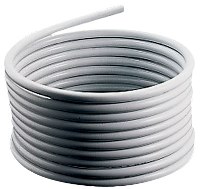 Труба металлопластиковая D 20х26 ммТруба металлопластиковая D 20х26 ммТруба металлопластиковая D 20х26 ммм3088Труба металлопластиковая D 16х20 ммТруба металлопластиковая D 16х20 ммТруба металлопластиковая D 16х20 ммм389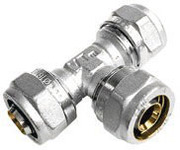 Тройник TТ26х26х26Тройник TТ26х26х26Тройник TТ26х26х26шт590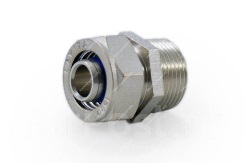 Муфта с наружной резьбой SM26х3/4"Муфта с наружной резьбой SM26х3/4"Муфта с наружной резьбой SM26х3/4"шт2091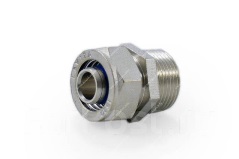 Муфта с наружной резьбой SM20х1/2"Муфта с наружной резьбой SM20х1/2"Муфта с наружной резьбой SM20х1/2"шт492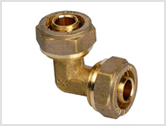 Угольник LL20Угольник LL20Угольник LL20шт1093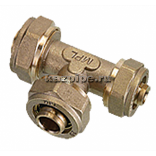 Тройник редукционный TR26х26х20Тройник редукционный TR26х26х20Тройник редукционный TR26х26х20шт594Маты прошивные из минеральной ваты: без обкладок М-100, толщина 100 ммМаты прошивные из минеральной ваты: без обкладок М-100, толщина 100 ммМаты прошивные из минеральной ваты: без обкладок М-100, толщина 100 ммМаты прошивные из минеральной ваты: без обкладок М-100, толщина 100 ммМаты прошивные из минеральной ваты: без обкладок М-100, толщина 100 ммМаты прошивные из минеральной ваты: без обкладок М-100, толщина 100 ммм32,1695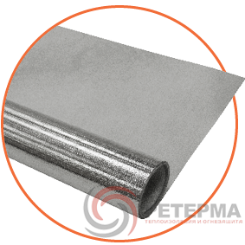 Материал для изоляции трубопроводов с системах водоснабжения и отопления. Самоклеящийся материал на основе алюминиевой фольги. Коэффициент теплового отражения поверхности не менее 95 %, но не более 97%. Материал для изоляции трубопроводов с системах водоснабжения и отопления. Самоклеящийся материал на основе алюминиевой фольги. Коэффициент теплового отражения поверхности не менее 95 %, но не более 97%. Материал для изоляции трубопроводов с системах водоснабжения и отопления. Самоклеящийся материал на основе алюминиевой фольги. Коэффициент теплового отражения поверхности не менее 95 %, но не более 97%. м26996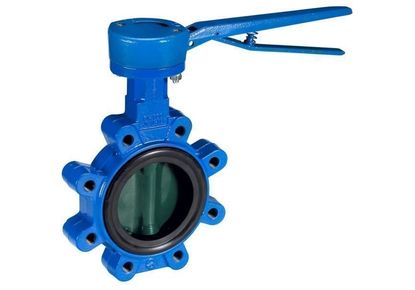 Затвор поворотный дисковый Ду80 ммЗатвор поворотный дисковый Ду80 ммЗатвор поворотный дисковый Ду80 ммшт597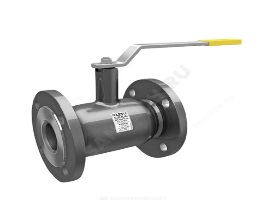 Кран шаровый стальной фланцевый Ду100 мм. Рабочее давление, бар – 25.Кран шаровый стальной фланцевый Ду100 мм. Рабочее давление, бар – 25.Кран шаровый стальной фланцевый Ду100 мм. Рабочее давление, бар – 25.шт297Кран шаровый стальной фланцевый Ду80 мм. Рабочее давление, бар – 25.Кран шаровый стальной фланцевый Ду80 мм. Рабочее давление, бар – 25.Кран шаровый стальной фланцевый Ду80 мм. Рабочее давление, бар – 25.шт298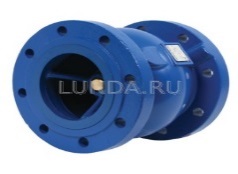 Клапан обратный фланцевый Ду80 мм. Материал корпуса – чугун. Максимальное рабочее давление, бар – 16.Клапан обратный фланцевый Ду80 мм. Материал корпуса – чугун. Максимальное рабочее давление, бар – 16.Клапан обратный фланцевый Ду80 мм. Материал корпуса – чугун. Максимальное рабочее давление, бар – 16.шт299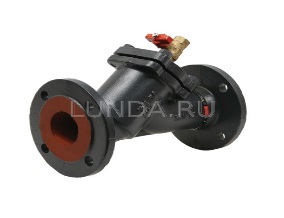 Фильтр сетчатый со спускным краном Ду100 мм. Максимальное рабочее давление, бар – 16.Фильтр сетчатый со спускным краном Ду100 мм. Максимальное рабочее давление, бар – 16.Фильтр сетчатый со спускным краном Ду100 мм. Максимальное рабочее давление, бар – 16.шт1100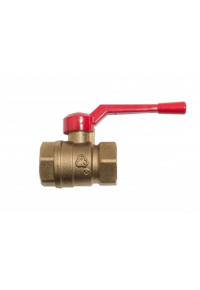 Кран шаровый латунный Ду25 мм. Тип управления – ручка-рычаг. Материал корпуса – латунь СW617N. Рабочее давление, бар – 40.Кран шаровый латунный Ду25 мм. Тип управления – ручка-рычаг. Материал корпуса – латунь СW617N. Рабочее давление, бар – 40.Кран шаровый латунный Ду25 мм. Тип управления – ручка-рычаг. Материал корпуса – латунь СW617N. Рабочее давление, бар – 40.шт2100Кран шаровый латунный Ду20 мм. Тип управления – ручка-рычаг. Материал корпуса – латунь СW617N. Рабочее давление, бар – 40.Кран шаровый латунный Ду20 мм. Тип управления – ручка-рычаг. Материал корпуса – латунь СW617N. Рабочее давление, бар – 40.Кран шаровый латунный Ду20 мм. Тип управления – ручка-рычаг. Материал корпуса – латунь СW617N. Рабочее давление, бар – 40.шт10100Кран шаровый латунный Ду15 мм. Тип управления – ручка-рычаг. Материал корпуса – латунь СW617N. Рабочее давление, бар – 40.Кран шаровый латунный Ду15 мм. Тип управления – ручка-рычаг. Материал корпуса – латунь СW617N. Рабочее давление, бар – 40.Кран шаровый латунный Ду15 мм. Тип управления – ручка-рычаг. Материал корпуса – латунь СW617N. Рабочее давление, бар – 40.шт6101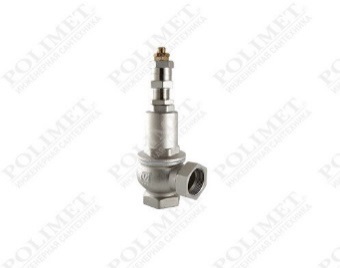 Клапан предохранительный Ду40 мм. Материал – латунь. Максимальная рабочая температура, оС – 120. Давление срабатывания, бар – 3.Клапан предохранительный Ду40 мм. Материал – латунь. Максимальная рабочая температура, оС – 120. Давление срабатывания, бар – 3.Клапан предохранительный Ду40 мм. Материал – латунь. Максимальная рабочая температура, оС – 120. Давление срабатывания, бар – 3.Клапан предохранительный Ду40 мм. Материал – латунь. Максимальная рабочая температура, оС – 120. Давление срабатывания, бар – 3.шт2101Клапан предохранительный Ду15 мм. Материал – латунь. Максимальная рабочая температура, оС – 120. Давление срабатывания, бар – 3.Клапан предохранительный Ду15 мм. Материал – латунь. Максимальная рабочая температура, оС – 120. Давление срабатывания, бар – 3.Клапан предохранительный Ду15 мм. Материал – латунь. Максимальная рабочая температура, оС – 120. Давление срабатывания, бар – 3.Клапан предохранительный Ду15 мм. Материал – латунь. Максимальная рабочая температура, оС – 120. Давление срабатывания, бар – 3.шт2102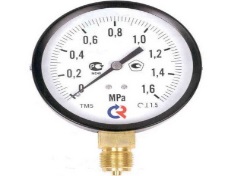 Манометр марки ТМ-100, 0-10 кг/см2, диаметр 100 мм, G 1/2". Класс точности – 1,5. Присоединение – радиальное (снизу). Материал корпуса – Сталь 10. Класс защиты – IP. Тип – 100.Манометр марки ТМ-100, 0-10 кг/см2, диаметр 100 мм, G 1/2". Класс точности – 1,5. Присоединение – радиальное (снизу). Материал корпуса – Сталь 10. Класс защиты – IP. Тип – 100.Манометр марки ТМ-100, 0-10 кг/см2, диаметр 100 мм, G 1/2". Класс точности – 1,5. Присоединение – радиальное (снизу). Материал корпуса – Сталь 10. Класс защиты – IP. Тип – 100.Манометр марки ТМ-100, 0-10 кг/см2, диаметр 100 мм, G 1/2". Класс точности – 1,5. Присоединение – радиальное (снизу). Материал корпуса – Сталь 10. Класс защиты – IP. Тип – 100.Манометр марки ТМ-100, 0-10 кг/см2, диаметр 100 мм, G 1/2". Класс точности – 1,5. Присоединение – радиальное (снизу). Материал корпуса – Сталь 10. Класс защиты – IP. Тип – 100.шт10103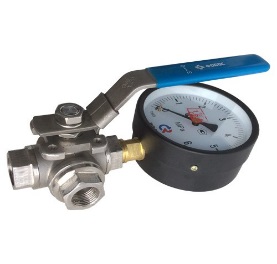 Кран трехходовый для манометров Wika MV25-015, G 1/2".Кран трехходовый для манометров Wika MV25-015, G 1/2".Кран трехходовый для манометров Wika MV25-015, G 1/2".Кран трехходовый для манометров Wika MV25-015, G 1/2".Кран трехходовый для манометров Wika MV25-015, G 1/2".шт10104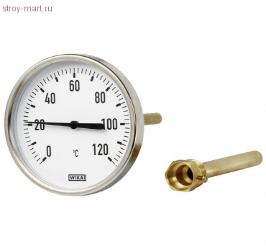 Термометр биметаллический с гильзой защитной. Модель –А5001. Корпус – алюминий. Окно – акриловое стекло. Класс точности – 2. Диаметр, мм – 100. Длина штока, мм – 40. Максимальная температура, оС – 120.Термометр биметаллический с гильзой защитной. Модель –А5001. Корпус – алюминий. Окно – акриловое стекло. Класс точности – 2. Диаметр, мм – 100. Длина штока, мм – 40. Максимальная температура, оС – 120.Термометр биметаллический с гильзой защитной. Модель –А5001. Корпус – алюминий. Окно – акриловое стекло. Класс точности – 2. Диаметр, мм – 100. Длина штока, мм – 40. Максимальная температура, оС – 120.Термометр биметаллический с гильзой защитной. Модель –А5001. Корпус – алюминий. Окно – акриловое стекло. Класс точности – 2. Диаметр, мм – 100. Длина штока, мм – 40. Максимальная температура, оС – 120.Термометр биметаллический с гильзой защитной. Модель –А5001. Корпус – алюминий. Окно – акриловое стекло. Класс точности – 2. Диаметр, мм – 100. Длина штока, мм – 40. Максимальная температура, оС – 120.шт10